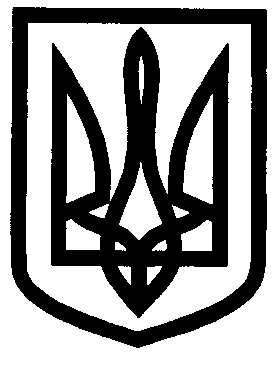 УКРАЇНАУПРАВЛІННЯ ОСВІТИІЗЮМСЬКОЇ МІСЬКОЇ РАДИХАРКІВСЬКОЇ ОБЛАСТІНАКАЗ20.09.2017                                                                                         	№ 474На виконання п. 2 рішення виконавчого комітету Ізюмської міської ради від 12.09.2017 року № 0649 «Про затвердження в новій редакції переліку меморіальних дошок у місті Ізюм», вхідний № 170 від 18.09.2017 рокуНАКАЗУЮ:1. Покласти відповідальність за збереження меморіальних дошок в належному стані на директорів навчальних закладів, на будівлях яких розміщені меморіальні дошки згідно з додатком 1.2. Контроль за виконанням даного наказу покласти на заступника начальника Безкоровайного О.ВНачальник управління освіти					О.П. ЛесикБезкоровайний								Додаток 1								до наказу управління освіти								Ізюмської міської ради								Харківської області								від 20.09.2017 року № 474				Меморіальні дошкиПро виконання рішення виконавчого комітету Ізюмської міської ради від 12.09.2017 року № 0649№з/пнаписадресаМатеріал, з якого виготовленорозмірРік встановлення1На цьому місці 5 березня 1917 року відбувся мітинг трудящих, на якому було оголошено про повалення царського самодержавства і визволення 3 Ізюмської тюрми політичних в’язнів.Вул. Старопоштова,22 нежитлове приміщення, навчальний заклад (ЗОШ № 4)Мармур білий0,5х0,3м-2Тут у 1937-1940 рр. навчався відомий український письменник, лауреат республіканських премій, заслужений працівник культури України, учасник Вітчизняної війни, професор Шлапак Дмитро Якович (1923-1995)Вул. Старопоштова,22 нежитлове приміщення, навчальний заклад (ЗОШ № 4)мармур0,6х0,4м20012Молодший сержант Сергій Гончаренко 14 червня 2014 року героїчно загинув під час антитерористичної операції на сході України. Указом Президента України № 543/2014 від 20.06.2014 р. нагороджений орденом «За мужність» III ступеня (посмертно) Вул. Соборна, 1 Будівля Ізюмської гімназії №1граніт0,4х0,6м2015